WINNEBAGO COUNTY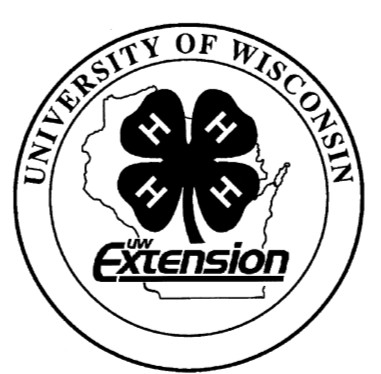 KNITTING OR CROCHETING PROJECT RECORD FOR 20 	CHECK SKILLS LEARNED OR IMPROVEDKind & size of yarns Abbreviations Read/follow directions Measure gauge Block/finish a garmentTie/sew/conceal loose endsChange colorsInsert markersWhat did you learn or enjoy in the project this year?What project related skill(s) would you like toMake a woven seamMake a button hole Proper laundering/care Cast on (chain) Increase and decrease Repair a mistakeOther: please list 		learn or improve?Ways You Received Help This Year Include:(check all that apply)Exhibits in This Project:Item	Placing(additional page may be added)Article 1	Article 2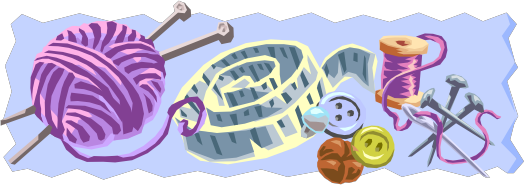 List at least 2 knitting industry related careers that you can identify.List basic supplies/equipment owned at the end of the year.Are you interested in a career related to the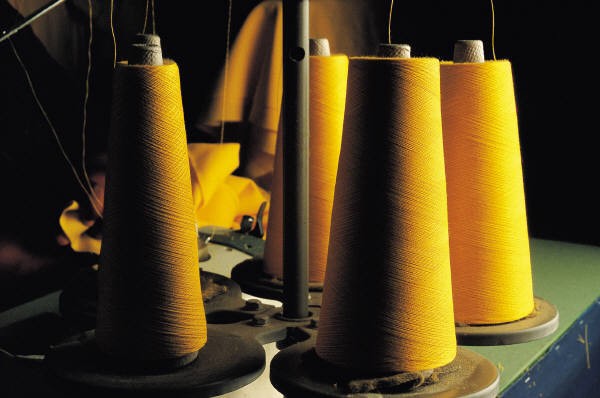 Kkitting industry?Yes_ 	 No_ 	 Maybe_ 	Project Worth StatementHas this project been worthwhile to you? Why or why not?Revised 11/2006Things I plan to do and learn this year in this project are: (complete this box between Jan. 1 — May 1)Check When DoneAttended project training offered by my clubAttended project training offered at the county levelAttended project training offered at District or State LevelGuidance from 4-H Leader/4-H ClubGuidance from Parent/Guardian/Other AdultReading and use of 4-H project guidesReading and use of literature, books, audio visual resourcesOwn knowledgeHelp from friends/other youthOther (describe)Description:Description:Yarn Sample:Yarn Sample:Pattern Source:Pattern Source:Date Started:Date Started:Date Finished:Date Finished:Hours Worked:Estimated cost if purchased$Number of skeins:Cost per skein:$Total yarn cost:$Notions Used:Notions Used:Total notions cost:$Total cost of article:$